НИС ВИ ПОЖЕЛАВА ВЕСЕЛА КОЛЕДА,ЗДРАВА И ЩАСТЛИВА НОВА ГОДИНА!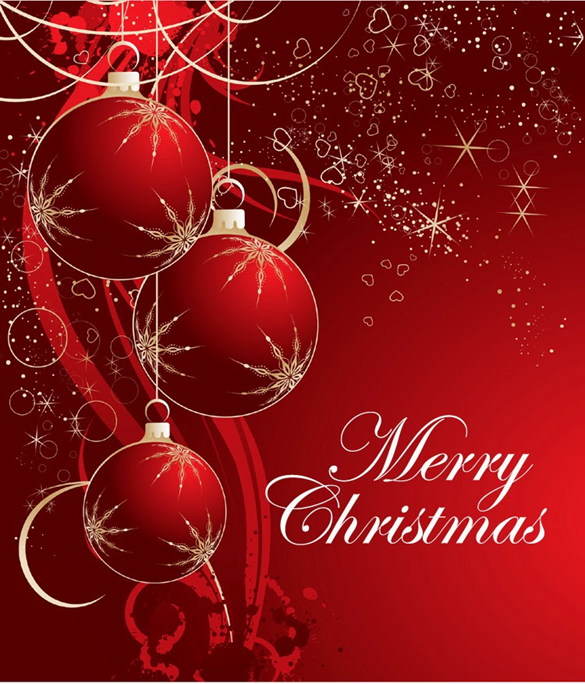 КОНКУРСИ, СТИПЕНДИИ, СТАЖОВЕСтипендии за студенти по медицинаБългарският лекарски съюз обявява конкурс за стипендии за студенти по медицина – 5ти и 6ти курс. Стипендиите са за една учебна година (9 месеца) в размер на 150 лв. месечно и се отпускат на студенти по медицина след IV-ти курс. Кандидатите трябва да представят удостоверение от висшето учебно заведение, от което да е видно, че са редовни студент в 5-ти или 6-ти курс с посочен среден успех над 5.00 от началото на следването до момента. С предимство са тези, които владеят чужд език, което се удостоверява със сертификат или диплома за завършена езикова гимназия. Нужно е да се попълни Заявление за кандидатстване по образец. Документи се приемат на ръка лично или изпратени по куриер на адрес: София, бул. Акад. Ив. Гешов 15, Център по хигиена, ет. 2, ст.6, Работно време: от 9:00 до 17:00 ч.. Пълна информация за стипендията може да намерите на този линк. Краен срок за кандидатстване: 18 декември 2019 г.Конкурс за стипендии “Форцхаймер”за утвърдени български учени Конкурсът е към програма ADVANCED ACADEMIA на Центъра за академични изследвания в областта на хуманитарните и социалните науки (PFORZHEIMER SENIOR FELLOWSHIPS IN ADVANCED ACADEMIA PROGRAM)Основан през 2000 г. с подкрепата на европейски научни институции, Центърът за академични изследвания (ЦАИ) е независима научна организация със силна международна и интердисциплинарна ориентация, чиято основна цел е подпомагането и развитието на социалните науки и хуманитаристиката в България и региона като осигурява институционални и финансови ресурси за професионалната и академична квалификация, израстването и пълноценната реализация на млади и утвърдени учени от тези научни области.Стипендиантската програма има за цел насърчаването на научните изследвания на най-високо ниво, техния международен трансфер, академичен и обществен резонанс. Стипендиите са предназначени за утвърдени български учени от областта на хуманитарните и социалните науки. Дисциплинарни, методологически и тематични ограничения по отношение на проектните предложения не са приложими. Решаващи за селекцията са академичните качества на кандидата и на проекта. Стипендиантите ще имат достъп до електронни и библиотечни ресурси и ще бъдат пълноценно интегрирани в редовните изследователски семинари и дискусии по текущите програми на Центъра за академични изследвания. Стипендиите за утвърдени български учени (Pforzheimer Senior Fellowships) се финансират и носят името на американския филантроп г-н Карл X. Форцхаймер III, библиофил и спомоществовател на Центъра за академични изследвания София. Центърът предоставя: Три 5-месечни стипендии на утвърдени български изследователи и преподаватели в размер на 1000 евро месечно;Стипендията се предоставя за периода от 1 октомври 2020 до 28 февруари 2021 г. или от 1 март 2021 до 30 юли 2021 г. За периода на стипендията одобрените кандидати следва да са свободни от преподаване и административни ангажименти и да се посветят изцяло на предложеното от тях изследване. УСЛОВИЯ ЗА УЧАСТИЕ:Кандидатите да са български граждани и да имат защитена докторска дисертация;Да са доценти или професори с научен стаж над 12 години след защита на докторската дисертация;Да имат публикувани поне две авторски монографии;Да владеят отлично английски език;Наличието на международен опит и публикации в престижни научни издания са предимство..Като международна организация с участие на учени от чужбина Центърът провежда основната част от научната си дейност на английски език. Доброто му владеене е съществена предпоставка за успешната комуникация между участниците в програмата и в провежданите семинари и дискусии. По тези причини избираеми са единствено кандидати с добро владеене на английски език. Документи за кандидатстване: Формуляр за кандидатстване;Препоръки при изготвянето на изследователския проект;Check-list .Те трябва да бъдат попълнени на английски език. Изпращат се по електронна поща на адрес: dimov@cas.bg с тема на съобщението: Advanced Academia Fellowship
КРИТЕРИИ ЗА ОЦЕНКА:високо качество на академичното портфолио и публикациите на кандидата; участие в международни проекти;оригинален и иновативен изследователски проект със съществен принос;предимство имат проекти с интердисциплинарен и/или сравнителен подход.. Допълнителна информация и кандидатстване ТУКЗа контакти:Димитър Димов, e-mail: dimov@cas.bg , София 1000, ул. Стефан Караджа 7 вх. В ет.II, тел: 9803704; факс: 9803662 Краен срок: 31 март 2020 г.Конкурс за стипендии на млади учени по програмата ADVANCED ACADEMIAПрограмата  за стипендии и академичен обмен за млади български учени и дейности на българската научна диаспора в областта на хуманитарните и социалните науки се подпомага от: Министерството на образованието и науката на Република България иДържавния секретариат за образование, научни изследвания и иновации на Конфедерация Швейцарияв резултат на сключен Меморандум за разбирателство между двете министерства, който се изпълнява от Център за академични изследвания София (CAS).Основан през 2000 г. с подкрепата на европейски научни институции, Центърът за академични изследвания (ЦАИ) / Centre for Advanced Study Sofia (CAS) е независима научна организация със силна международна и интердисциплинарна ориентация, чиято основна цел е подпомагането и развитието на социалните науки и хуманитаристиката в България и региона като осигурява институционални и финансови ресурси за професионалната и академична квалификация, израстването и пълноценната реализация на млади и утвърдени учени от тези научни области. Стипендиантската програма има за цел насърчаване на научните изследвания на най-високо ниво и международния трансфер на знания, повишаване на квалификацията и подпомагане на кариерното развитие на младите български учени в областта на хуманитарните и социалните науки. Дисциплинарни, методологически и тематични ограничения по отношение на проектните предложения няма да бъдат прилагани. Решаващи за селекцията са единствено потенциалът на кандидата и качеството на проекта. Стипендиантите ще имат достъп до електронни и библиотечни ресурси и ще бъдат пълноценно интегрирани в редовните изследователски семинари и дискусии по текущите програми на Центъра за академични изследвания. ЩЕ БЪДАТ ПРЕДОСТАВЕНИ:Пет 9-месечни стипендии за млади български изследователи и преподаватели в размер на 800 евро месечно;от които 1-месечен престой в научно-изследователска институция в чужбина/Европа. Стипендията се предоставя за академичната 2020-2021 година: от 1 октомври 2020 до 30 юни 2021 г. Очаква се за периода на стипендията одобрените кандидати да се посветят изцяло на заявеното изследване. УСЛОВИЯ ЗА УЧАСТИЕИзискване е кандидатите да са български граждани и да имат защитена докторска дисертация;Да са млади учени: постдокторанти, асистенти, научни сътрудници или доценти със стаж до 12 години след защита на дисертация;Отлично владеене на английски език;Наличието на международен опит и публикации в престижни научни издания са предимство.РАБОТЕН ЕЗИК: Като международна научна организация CAS провежда основната част от научната си дейност на английски език. Доброто му владеене е съществена предпоставка за успешното интегриране на стипендианта в съществуващите вече изследователски екипи и провежданите от тях семинари и дискусии. По тези причини единствено кандидатите с добро владеене на езика ще подлежат на селекция. Документи за кандидатстване: Формуляр за кандидатстване ;Препоръки при изготвянето на изследователския проект ;Формуляр за препоръка ;Check-list . За млади учени (до 12 години след защита на докторска степен): две препоръки от учени, запознати с академичната дейност на кандидата, трябва да се изпратят директно до CAS, за предпочитане по имейл. Изключения от 12-годишния период се допускат, когато има надлежно документирани уважителни причини (отпуск по майчинство, отпуск по болест, военна служба и т.н.) Документите трябва да бъдат на английски език. Изпращат се по електронна поща на адрес: dimov@cas.bg с тема на съобщението: Advanced Academia Fellowship Допълнителна информация ТУККраен срок: 31 март 2020 г. Грантова програма на Reuters за млади фотожурналистиReuters обяви третото издание на своята грантова програма за фотожурналистика. Програмата, стартирала през 2017 г., е разширена и преименувана на името дългогодишния фоторепортер на Reuters и носител на награда „Пулицър“ Янис Бехракис, който почина в началото на тази година.През миналата година грантове получиха седем фотожурналисти от четири континента. Сега Reuters Pictures отпуска десет безвъзмездни гранта в размер на 8000 щатски долара на млади фотожурналисти и студенти, които желаят да осъществят свой фотографски проект и да усъвършенстват уменията си за визуално разказване на истории.Фотографиите ще се разпространяват през платформите на Reuters, а авторите им ще получат напътствия и съдействие с планирането на проектите от редактори на информационната агенция.Грантовата програма е насочена към фоторепортери и студенти по журналистика от цял свят на възраст между 18 и 35 г. Те трябва да представят портфолио от 30-40 снимки, подробно предложение за своя проект и автобиография.За повече информация и  кандидатстване. Краен срок: 31 декември 2019 г.Junior Research Internship ProgramThe Medici Archive Project (MAP) invites applications to our junior research internship program for undergraduate and recent graduate students. This is a six-to-eight week research based internship in MAP’s headquarters in Palazzo Alberti and in the State Archive of Florence. Applications are accepted all year long and internships are offered according to MAP’s Fellows’ availability. Successful applicants will spend the majority of their internship shadowing a scholar in the archives, and helping their mentor with topic-specific research. Typical tasks will include digitizing and  indexing volumes, transcribing documents, and conducting secondary research online and in various libraries or archives throughout Florence.A significant part of the intern’s stay at MAP will be devoted to pursuing a personal research topic in the archives. Upon applying to the program, prospective interns should briefly describe a research topic that warrants the use of primary materials in the State Archives of Florence in their cover letter. Ideally, the project should be related to the program to which they are submitting their application. If applicants do not have a specific research project, they should outline their relevant academic interests and will be given an opportunity to develop a project, in conjunction with a scholar, over the course of the internship.Throughout their time at MAP, interns will also be asked to perform various administrative tasks in the office. These tasks will include assisting with social media and office organization, copy editing, and organization of the paleography course.Though the internship is designed to last six to eight weeks, start and end dates are flexible and can be altered to accommodate the applicant’s school schedule.More information and application hereDeadline: all year longСтаж в Народното събраниеНародното събрание на Република България обявява конкурс за набиране на нови законодателни сътрудници. Целите на стажантската програма са информационното осигуряване на законодателната дейност на народните представители и разширяване участието на гражданското общество в законодателния процес. Участието в студентската програма е предизвикателство за студентите, които проявяват интерес към законотворческия процес в българския парламент, желаят да бъдат активни участници при определяне на ефективни законодателни решения и се стремят да подобрят своята чуждоезикова подготовка в областта на правото. След успешно приключени три законодателни проучвания, законодателните сътрудници получават удостоверение за своето участие в програмата. Нужно е кандидатите да са студенти от трети, четвърти или пети курс, дипломанти или млади специалисти по специалност: право, международни отношения, политология, публична администрация; да притежават добра компютърна грамотност; да владеят чужди езици (минимум един, повече са предимство); да са запознати с юридическата терминология, да имат добро представяне по време на учебния процес. Необходимите документи за кандидатстване са формуляр (може да се изтегли от страницата на програмата - http://students.parliament.bg/), автобиография, академична справка, сертификат за владеене на чужд език, снимка. Документите се подават на адрес: София 1169, пл. "Княз Александър I" №1, Народно събрание на Република България, за Здравка Христова или по електронен път на e-mail: zdravka@parliament.bg, тел. 02/ 939 23 45. Пълна информация за стажантската програма може да намерите тук.Краен срок: 15 януари 2020 г. Стаж в "Алианц България""Алианц България" обявява свободна стажантска позиция в отдел "Човешки ресурси". Участниците в стажантската програма ще трябва да подпомагат екипа "Човешки ресурси" при оформянето на фирмената документация, административни дейности, участие в подготовката на разнообразни HR инициативи. Стажантите ще участват в подбора на персонал и при кореспонденцията с клиенти. Кандидатите трябва да са студенти, изучаващи специалност в областта на Човешките ресурси/Психологията/Икономиката, да притежават добри познания при работа с офис пакет (MS Word, MS Excel, MS PowerPoint) и да ползват английски език на работно ниво. Стажът е платен и ще се провежда на пълно работно време. Компанията предлага гъвкаво работно време, а началото ще бъде определено след взаимно договаряне. При добро представяне ще бъде предложена възможност за работа в компанията. Кандидатства се с автобиография, и мотивационно писмо на hr@allianz.bg. Подробности за стажантската програма може да намерите на тук.Краен срок: 20 декември 2019 г.Стаж в "Сортис инвест"Компанията за финансови и инвестиционни консултации "Сортис инвест" търси да назначи стажант – корпоративни финанси. Основните отговорности ще включват разработване на финансови прогнози и оценки на предприятия, оказване на съдействие при извършване на прединвестиционни проучвания, изготвяне на секторни и макроикономически анализи, оказване на техническо съдействие при реализация на проекти, поддръжка на корпоративна вътрешна база данни и на интернет страница и присъствие в социалните мрежи на фирмата. Нужно е кандидатите да имат завършен трети курс на икономическа специалност – Финанси, Стопанско управление, Икономика и др. (завършено висше образование е предимство), отлични аналитични и организационни умения, познания по английски език, компютърни умения (MS Word, Excel, PowerPoint, MS Outlook), отлични познания по корпоративни финанси. Компанията предлага динамична работа и отлични условия на труд. В случай че позицията представлява интерес за вас и считате, че можете да се справите с предизвикателствата на длъжността, изпратете автобиография, мотивационно писмо и актуална снимка на e-mail: office@sortis.bg.. Пълна информация може да намерите тук.Краен срок: 16 декември 2019 г.Стаж в "Икономедиа""Икономедиа" търси стажант за отдел "Реклама, маркетинг и търговия". Основните му задачи ще бъдат изготвяне на портфолио за клиенти с цел изграждане на доверие, разработване на програми за дългосрочни цели и клиентски стратегии, избиране и предлагане на ефективна комбинация от рекламни и маркетингови услуги, анализиране и оценка на вече действащи стратегии. Нужно е кандидатите да са активни в своята работна среда, динамични, комуникативни и с желание за развитие в областта на рекламата и маркетинга. Основната работа ще бъде върху платформите на сайтовете "Капитал", "Дневник", "Кариери" и другите прилежащи. Не е необходим предишен опит за позицията. Кандидатства се със CV и мотивационно писмо оттук.Краен срок: не е посоченКонкурс на фонд „13 века България“ за млади творци и учениНДФ „13 века България“ обявява конкурс за подпомагане на професионалното развитие на младите български творци и учени. За целта Фондът учреди Национална награда „13 века България“ за подкрепа на млади таланти в съвременното изкуство и наука. Тя представлява парична премия в размер на 5 000 лева, осигурени от Фонда, и ще се дава за разходи за обучение.Националната награда „13 века България“ ще се присъжда от жури на конкурсен принцип в два кръга. В първия кръг журито ще определи шестима номинирани кандидати, които ще бъдат обявени в периода 01-31 януари 2020. В подкрепа на всеки от тях Фондът ще организира дарителска кампания под надслов „ПОДКРЕПИ ТАЛАНТА — ДАРИ“.Носителят на наградата ще бъде избран и обявен между 20-30 юни 2020 г.В конкурса могат да участват български граждани на възраст до 35 години със завършено висше образование в сферата на изкуството и науката и иновативни постижения в съответната област. Задължително условие е през 2019 кандидатите да са приети за следдипломна квалификация в акредитирани висши учебни заведения на територията на Европа, без България.За конкурса се кандидатства онлайн на адрес: https://fund13veka.bg/talantЗа контакти и въпроси: тел.: +359 2 963 04 27, e-mail: nagradatalant@fund13veka.bgwww.fund13veka.bgКраен срок: 31 декември 2019 г.ПРОГРАМИПокана за участие в конкурс по Програма ERA NET RUS PLUS Фонд „Научни изследвания“ отправя покана за участие в конкурс с проектни предложения по програма ERA NET RUS PLUS. Програмата има за цел да укрепи и разшири партньорствата в научно-изследователската сфера между страните-членки на ЕС, асоциираните страни-членки, страните от Европейското икономическо пространство и Русия.В конкурса участват финансиращи институции и организации от 14 страни.В конкурсната сесия ще бъдат финансирани проектни предложения в следните области:НанотехнологииЗдравеОбществени и хуманитарни наукиРоботикаУсловия на конкурса: Проектите по програмата ще бъдат със срок за изпълнение от 2 или 3 години в зависимост от предвидените дейности в работната програма на съответния международен екип.Проектните предложения ще се подготвят и подават от консорциум, в който трябва да участват научни колективи от поне две европейски държави и Русия.Допустими по процедурата за подбор на проекти са български кандидати, които са: Акредитирани висши училища по чл. 85 ал. 1, т. 7 на ЗВО, които са акредитирани от НАОА да провеждат обучение по образователна и научна степен "доктор".Научни организации по чл. 47, ал. 1 на ЗВО, които са акредитирани от НАОА да провеждат обучение по образователна и научна степен "доктор".Бюджетът от страна на Фонд „Научни изследвания“ за предстоящата конкурсна сесия е в размер на 900 000 лева, с максимална сума за един проект до 150 000 лева (Решение на ИС с Протокол № 12 от 28.08.2019 г.), като се предвижда да бъдат финансирани до 6 проекта с участие на български научни колективи. Във финансовия план на проекта да бъдат заложени „Непреки допустими разходи“, които включват:Разходи за обслужване на базова организация – до 7 % от стойността на проекта;Разходи за одит на финансовия отчет на проекта – до 1 % от стойността на проекта.Тези пера разходи се изискват да бъдат включени, дори и ако те не са предвидени в общите условия на съответната международна програма. /Протокол № 41 на ИС от 07.12.2018 год./.Материалите за предстоящия конкурс са достъпни в сайта на програмата.https://www.eranet-rus.eu/Информация, насоки и документация за българските участници, относно подаването на документите във Фонд „Научни изследвания“:Национални изисквания и условия за допустимостДокументи към националните изисквания Освен вече посочените документи към Националните изисквания, участниците трябва да представят във ФНИ:Проект на бюджет за пълния срок на изпълнение на проекта;Работна програма за пълния срок на изпълнение на проекта;Писмо от водещия партньор с потвърждение за включване на българската организация в съответния консорциум.Контакти за допълнителна информация:Милена Александрова, тел. 0884/171-363, aleksandrova@mon.bgКрайният срок за подаване на проектни предложения за участие в първия етап от конкурса е 31 януари 2020 г.Покана за представяне на предложения по Програма „Еразъм+“Европейската комисия публикува покана за представяне на предложения за 2020 г. – EAC/A02/2019 по Програма „Еразъм+“, в т. ч. и втората покана за подаване на проектни предложения по инициативата „Европейки университети“. За следващата година бюджетът е увеличен до 120 млн. евро (за 2019 г. бяха отпуснати 85 млн.) и се предвижда да бъдат финансирани 24 алианса (при 17 през 2019 г.).Линковете за достъп до поканата и до ръководството към нея са:2020 Erasmus+ Call for Proposals2020 Erasmus+ Programme GuideПоканата за кандидатстване и ръководството към нея са налични и на български език. Следва да се има предвид, че в случай на противоречие между отделни езикови версии предимство има версията на английски език.Версиите на български език: Покана за кандитстване и Еразъм+ Ръководство на програматаВерсиите на английски език: CALL FOR PROPOSALS 2020 — EAC/A02/2019 Erasmus+ Programme and Erasmus+ Programme GuideВ контекста на инициативата следва да се отбележи, че терминът „университети“ трябва да се разбира в най-широк смисъл и обхваща всички видове институции за висше образование. „Европейските университети“ се свързват с разработването на дългосрочна визия, която има потенциала да трансформира институционалното сътрудничество между висшите училища, като го издигне на по-високо ниво с качествено нов подход на управление.Срокът за кандидатстване е 26 февруари 2020 годинаПокана за участие в конкурс по Програма EuroNanoMed III Фонд „Научни изследвания“ отправя покана за участие в конкурс с проектни предложения по Програма EuroNanoMed ІІІ. В обявения конкурс Фонд „Научни изследвания” участва като съфинансираща организация. Основните цели на програмата са насочени към подкрепа на транснационални научно-изследователски проекти, които предлагат иновативни методи в наномедицината, а също и към стимулиране на съвместни дейности на изследователски групи от академичния и клиничния сектор. EuroNanoMed III ще подкрепи мултидисциплинарните и транснационалните иновативни проекти в следните области:регенеративна медицинадиагностика (наночастици, използвани за медицинска диагностика)системи за таргетно доставяне (на медикаменти)Условия на конкурса: Проектите по програмата ще бъдат със срок за изпълнение от 2 или 3 години в зависимост от предвидените дейности в работната програма на съответния международен екип.Проектните предложения ще се подготвят и подават от консорциум, в който трябва да участват научни колективи от поне три европейски държави, представени от съответните финансиращи организации.Допустими по процедурата за подбор на проекти са български кандидати, които са: 1) Акредитирани висши училища по чл. 85 ал. 1, т. 7 на ЗВО, които са акредитирани от НАОА да провеждат обучение по образователна и научна степен "доктор".
2) Научни организации по чл. 47, ал. 1 на ЗВО, които са акредитирани от НАОА да провеждат обучение по образователна и научна степен "доктор".Бюджетът от страна на Фонд „Научни изследвания“ за предстоящата конкурсна сесия е в размер на 450 000 лева, с максимална сума за един проект до 150 000 лева (Решение на ИС с Протокол № 2 от 04.10.2019 г.), като се предвижда да бъдат финансирани до 6 проекта с участие на български научни колективи.Във финансовия план на проекта да бъдат заложени „Непреки допустими разходи“, които включват:Разходи за обслужване на базова организация – до 7 % от стойността на проекта;Разходи за одит на финансовия отчет на проекта – до 1 % от стойността на проекта.Тези пера разходи се изискват да бъдат включени, дори и ако те не са предвидени в общите условия на съответната международна програма. /Протокол № 41 на ИС от 07.12.2018 год./. Материалите за предстоящия конкурс са достъпни в сайта на програмата. https://euronanomed.net/joint-calls/11th-joint-call-2020/ Информация, насоки и документация за българските участници, относно подаването на документите във Фонд „Научни изследвания“:Национални изисквания и условия за допустимостДокументи към националните изискванияОсвен вече посочените документи към Националните изисквания, участниците трябва да представят във ФНИ:Проект на бюджет за пълния срок на изпълнение на проекта;Работна програма за пълния срок на изпълнение на проекта;Писмо от водещия партньор с потвърждение за включване на българската организация в съответния консорциум.Контакти за допълнителна информация: Милена Александрова, тел. 0884/171-363 aleksandrova@mon.bg Крайният срок за подаване на проектни предложения за участие в първия етап от конкурса е 21 януари 2020 г.Подкрепа на международни научни форуми, провеждани в Република БългарияФонд „Научни изследвания“ отправя покана за кандидатстване за „Подкрепа на международни научни форуми, провеждани в Република България“ Цел на процедурата е да се подпомогне провеждането на международни научни форуми като се спазва принципа на споделено финансиране. Това дава възможност за активно включване на български учени в международната научна общност, популяризиране на научни резултати; тяхната сравнимост в международен обхват.Очакваните резултати: Да се установи и задълбочи сътрудничеството на българските учени с водещи учени от чужбина, да се стимулира участието на млади учени в международни научни прояви, да се осигури видимост на българските научни изследвания.ДОПУСТИМИ КАНДИДАТИВ процедурата могат да участват учени или колективи от учени от: 1) Акредитирани висши училища по чл. 85 ал.1 т.7  от ЗВО, които са акредитирани от НАОА да провеждат обучение по образователна и научна степен "доктор" 2) научни организации по чл. 47 ал. 1 на ЗВО, които са акредитирани от НАОА да провеждат обучение по образователна и научна степен "доктор" 3) организациите по т. 2 не извършват стопанска дейност или ако упражняват стопански и нестопански дейности, финансирането, разходите и приходите за всеки вид дейност се вземат предвид поотделно. Проверката за изпълнение на условието за допустимост се осъществява чрез проверка на информацията, публикувана на интернет страницата на НАОА: https://www.neaa.government.bgКРИТЕРИИ ЗА ОЦЕНКА:1.Събитието да се провежда на територията на Република България (доказва се чрез деклариране на мястото във формуляра).2.Международно участие - минимум 10% участници от чужбина (доказва се чрез списък на чуждестранните участници със институциите и страните, които представят).3.Проявата да съответства на целите в чл. 2, ал. 1 на Закона за насърчаване на научните изследвания, на една или повече от специфичните цели на Националната стратегия за развитие на научните изследвания в Република България 2017-2030, или приоритетна област на Иновационната стратегия за интелигентна специализация.4.Структурирана програма – с представени лектори и теми на докладите на поканените лектори. Прилагат се биографии по приложен формуляр и копия от писма от поканените участници с пленарни или ключови доклади, в които е заявено съгласие за участието им във форума.5.Минимален брой участници - 50 души, с минимум 10% доказано участие на млади учени, докторанти и постдокторанти. Представят се три броя списъци – пълен списък на очакваните участници, придружен с месторабота и адрес на електронна поща; списък на участниците от чужбина (в съответствие с т. 2) и списък на младите учени, докторанти и постдокторанти.6.Събитието не трябва да бъде финансирано чрез други публични източници и програми (проекти, подкрепени от Фонд “Научни изследвания”, по оперативните програми към Структурните фондове и международни програми - рамкова програма на ЕС, програма КОСТ. Обстоятелството се доказва с декларация, подписана от ръководителя на (попълва се приложение 1).7.Бюджет на исканото съфинансиране от ФНИ, както и задължителнопосочване на очакван финансов принос от други и/или собствени източници. Средствата от ФНИ, предоставени чрез тази схема, могат да се разходват за:организационни разходи, включващи наем зали и оборудване, изработка на постери, печатни и други конферентни материали, закупуване на канцеларски материали;разходи за настаняване на лекторите, поканени от организаторите, настаняване на млади учени от български научни организации или висши училища, които участват с доклад или постерно съобщение, разходи за кафе-паузи, официална вечеря, вътрешен транспорт в страната на участниците в научната проява и други присъщи разходи.Повече информация и документи за кандидатстване можете да намерите ТУККраен срок: текущНационално съфинансиране за участие на български колективи в утвърдени проекти по COSTФонд „Научни изследвания“ отправя покана за кандидатстване по процедура за предоставяне на национално съфинансиране за участие на български колективи в утвърдени акции по Европейската програма за сътрудничество в областта на научните изследвания и технологии COST.Целта на процедурата е да създаде условия за пълноценно и ефективно участие на България в конкурсите на Европейската програма COST в областта на научните изследвания и технологиите и да засили присъствието на академичната общност в тази програма.ДОПУСТИМИ КАНДИДАТИАкредитирани висши училища по чл. 85 ал.1 т.7 (ЗВО Обн. ДВ. бр.112 от 27 Декември 1995г. изм. ДВ. бр.107 от 24 Декември 2014г).Научни организации по чл. 47 ал. 1 на (ЗВО Обн. ДВ. бр.112 от 27 Декември 1995г. изм. ДВ. бр.107 от 24 Декември 2014г).КРИТЕРИИ ЗА ОЦЕНКА:Условие за съфинансиране на първи етап на дадена акция е наличие на положително решение на Управляващия комитет на акцията за включване на българския партньор и утвърждаване на същата акция oт Съвета на висшите представители на програмата. ПРЕДСТАВЯНЕ И ПОДБОР НА ПРЕДЛОЖЕНИЯТА:Предложенията се представят в деловодството на Фонда. Проектните предложения ще бъдат разглеждани от Временна научно-експертна комисия за подбор на предложенията два пъти годишно / през месец март и през месец октомври/.МАКСИМАЛЕН  РАЗМЕР НА СЪФИНАНСИРАНЕТО - до 20 000 лв. на година.Предложенията се подават в деловодството на ФНИ, бул. „Ал. Стамболийски 239Б. ет.3Пълен текст на процедуратаВ съответствие с чл. 50 на Правилника на Фонда, кандидатите могат да поискат разяснения от Фонда по конкурсната документация на обявените конкурси. Въпросите ще бъдат приемани само по електронна поща на адрес:  fni-konkursi@mon.bgКраен срок: текущПрограма: „Америка за България”Програмата финансира дейности в следните области: Изкуство и култура; Земеделие и околна среда; Гражданско общество и демократични институции; Социална сфера; Образование и библиотеки; Археология и културен туризъм. Сумата на финансиране зависи от проектните дейности. БЕНЕФИЦИЕНТИ: Юридически лица от Р. България Образование и библиотекиВ работата си с българските училища, университети и библиотеки Фондация „Америка за България“ се стреми да продължава най-добрите традиции на българското образование. Фондацията финансира също проекти за модернизиране на българските академични библиотеки и свързването им с библиотечни мрежи по света. Археология и културен туризъмПрограмата подкрепя археологически проекти в България, които привличат повече местни и чуждестранни посетители, заинтересовани от богатите археологически съкровища на страната. Oтпускането на грантове предвижда съвместно планиране между Фондация „Америка за България” и бъдещите получатели на грантове. Фондацията съветва кандидатите за грант да не попълват формуляра за кандидатстване, а да изпратят кратко писмо, не по-дълго от две страници, което представя тяхната организация, намеренията, целите и продължителността на проекта, както и общата сума на необходимото финансиране. За улеснение се препоръчваелектронният формуляр "Запитване", който се намира на посочената страница: http://www.americaforbulgaria.org/application Запитвания и предложения се разглеждат и одобряват целогодишно. Ако след разглеждане на подаденото „Запитване“ становището е положително, съответният програмен директор ще се свърже с кандидатите, за да обсъди по-подробно представените от тях идеи и да им съдейства за оформяне на цялостно предложение. Кандидатите могат да очакват да получат отговор в рамките на 1 месец дали техните проектни идеи ще бъдат придвижени по-нататък. Ако се прецени, че предложението може да бъде развито в цялостен проект, то процесът на неговото одобрение, който включва проучване, срещи, посещения на място, преговори, юридически анализ и представяне за одобрение, обикновено отнема един месец, но може да продължи и по-дълго. Моля, изпращайте Вашите писма по електронен път, на applications@americaforbulgaria.org. Краен срок: текущ СЪБИТИЯ4th HBP Student Conference on Interdisciplinary Brain Research, 21 January 2020, Pisa, ItalyThe human brain is such a complex system that it can only be understood by combining knowledge and practices from multiple scientific fields. The 4th HBP Student Conference provides an open forum for the exchange of new ideas among young researchers working across various aspects of science relevant to the Human Brain Project (HBP). The conference offers a space for extensive scientific dialogue, both intra- and interdisciplinary, among peers and faculty through a variety of discussion sessions, lectures and social events. We invite original high-quality submissions describing innovative research in all disciplines addressed in the HBP. These contributions can emphasise theoretical or empirical works relating to a wide spectrum of fields including but not limited to: neuroscience, computer science, robotics, medicine, psychology, cognitive science or philosophy. We particularly encourage submissions with a potential to inspire collaboration in the research community by introducing new and relevant problems, concepts, and ideas, even if the work is at an early stage of development.Further information: Website Food for the Future: Accelerating the Protein Transition, 29 January 2020, Brussels, BelgiumMeeting the globally growing demand for high-quality, protein-rich foods, that satisfy the need of a growing world population while considering environmental sustainability, adapted land-use practices and food security is a unique challenge.This one-day interactive conference will bring together researchers, policymakers and industry experts to: • Showcase the PROTEIN2FOOD project results • Discuss the highlights and barriers of transitioning towards high-quality, protein-rich plant-based foods • Examine the policy implications for the future of protein-rich crops in EuropeFurther information Website All-Atlantic Ocean Research Forum, 6 -7 February 2020, Brussels, BelgiumJoin us to witness what policymakers, stakeholders from many Atlantic coastal countries and beyond, and our many EU funded projects have achieved since we navigated together on our Atlantic Journey in 2013 with the signing of the Galway Statement and the signing of Belém Statement in 2017.  The All-Atlantic Ocean Research Forum will gather political and community leaders, researchers, industry, Youth Ambassadors and, inspirational speakers from along and across the Atlantic, from the Arctic to Antarctica, to showcase the results of cooperation and their impact on the citizens living on the shores of the Atlantic.Further information: Oceans and seas 2020 European Learning & Teaching Forum, 13 - 14 February 2020, Utrecht, NetherlandsUniversity education has changed significantly in recent decades, and continues to do so, as the expectations of students, stakeholders and society towards universities evolve. This process is further influenced by universities’ diverse historical, disciplinary and regional backgrounds. The 2020 European Learning & Teaching Forum explores how institutions balance tried and trusted practices and innovative approaches to learning and teaching in a dynamic and increasingly digital and international environment.Through a mix of plenary and parallel sessions, the Forum provides a platform for discussion on how universities enhance learning and teaching, while also presenting the work of the 2019 EUA Learning & Teaching Thematic Peer Groups. The Forum, hosted by Utrecht University, is an ideal event for vice-rectors for academic affairs, deans, and management involved in learning and teaching. It also welcomes students, policy-makers and other stakeholders in higher education.More information and registrationHuman Brain Project & Dutch Neuroscience: Shaping Collaborations, 14 February 2020, Amsterdam, NetherlandsIn this one-day event, HBP experts and leadership will present EBRAINS infrastructure, and demonstrate the capacities of the underlying HBP platforms. 
They will present a range of opportunities for engagement of researchers in the project’s activities. These presentations will be coupled with talks by Dutch researchers, that may be interested in using HBP facilities in the near future. The event will be open for the wider research community.More information: Preliminary Agenda & RegistrationICSD 2020 : 8th International Conference on Sustainable Development, 9 -10 September 2020, Rome, ItalyEuropean Center of Sustainable Development in collaboration with Canadian Institute of Technology will organize the 8th ICSD 2020 International Conference on Sustainable Development, with particular focus on Environmental, Economic and Socio-Cultural Sustainability. The Conference theme: Creating a unified foundation for the Sustainable Development: Research, Practice and Education.The 8th ICSD 2020 will be an excellent opportunity to share your ideas and research findings relevant to the Sustainability Science, through the European network of academics. This interdisciplinary forum is for scholars, teachers, and practitioners from any professional discipline who share an interest in—and concern for— sustainability in an holistic perspective, where environmental, cultural, economic and social concerns intersect. Papers will be published in Open Access EJSD Journal (Thompson Reuters) and Proceedings. This ambition will proceed in a multidisciplinary way across the various fields and perspectives, through which we can address the fundamental and related questions of Sustainable Development. We invite you to submit an abstract in the range of the following streams within the ICSD 2020 program: 1. Economic Sustainability: Financial Sustainability, SME, MicroFinance Emerging Countries, International Trade 2. Environmental Sustainability: Water and Soil conservation, Healthcare, Renewable Energies, Food and Enviromental Legislation 3. Socio-Cultural Sustainability: Sustainable Urbanism, Education, Human Development, Psychology, Sociology We are inviting proposals for paper presentations, posters/exhibits, or virtual presentation. Proposal ideas that extend beyond these thematic areas will also be considered. For more information about the ideas and themes underlying this community send an e-mail at: icsd@ecsdev.org Virtual participation is available for those who are unable to attend the conference in person.Further information Website ПУБЛИКАЦИИSINE2020 Sustainability ReportAfter four years, SINE2020 has now come to an end. To showcase what has been achieved, celebrate the legacy that lives on and highlight the challenges that still remain for the neutron community, SINE2020 management and Work Package leaders have come together to write the SINE2020 Sustainability Report. 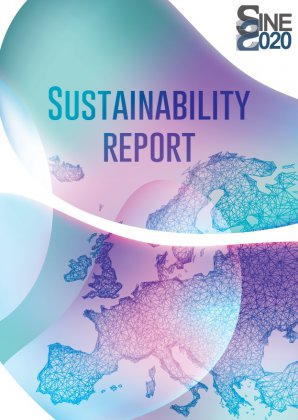 The report explains the project's developments in Sample Environment, Data Treatment, Crystal Growth, Deuteration, Simulations, Shielding and Detectors. It also describes the success in engaging with Industry, the training of new users at large scale facilities and creation of the deuteration network DEUNET.Download the Sustainability Report from this link Bioimage Data Analysis Workflows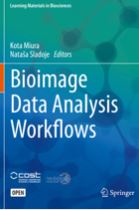 2019 | Action CA15124Download here.This Open Access textbook provides students and researchers in the life sciences with essential practical information on how to quantitatively analyze data images. It refrains from focusing on theory, and instead uses practical examples and step-by step protocols to familiarize readers with the most commonly used image processing and analysis platforms such as ImageJ, MatLab and Python. Besides gaining knowhow on algorithm usage, readers will learn how to create an analysis pipeline by scripting language; these skills are important in order to document reproducible image analysis workflows. The textbook is chiefly intended for advanced undergraduates in the life sciences and biomedicine without a theoretical background in data analysis, as well as for postdocs, staff scientists and faculty members who need to perform regular quantitative analyses of microscopy images. State of the Art Report for Smart Habitat for Older Persons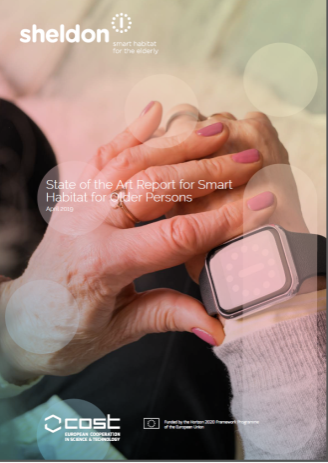 2019 | Action CA16226DownloadThis document reports the State of the Art of science and practice on three topics related to smart and healthy ageing at home: furniture and habitats, Information and Communication Technologies (ICT), and healthcare. The reports were prepared by the working groups of COST Action CA16226, Sheld-on. Sheld-on is a network of researchers, user representatives, industry members, and other stakeholders. The three domains covered in this report were the areas of interest for three working groups from the COST Action. The aim of each working group was to assess the State of the Art for disciplinary understanding, identification of advances in smart furniture and habitat, products, industries and success stories. The findings on these topics of all working groups are compiled here. Due to the different backgrounds of the members of each of the working groups, the document is divided in three separate parts that can be considered as separate State of the Art reports. The goal of this document is to be used as input in the fourth working group of Sheld-on COST Action: Solutions for Ageing Well at Home, in the Community, and at Work, where experts from the three different domains converge to a single working group in order to achieve the action objectives.Edited by Jake Kaner, Rafael Maestre, Petre Lameski, Michal Isaacson, Kuldar Taveter, Signe Tomsone, Petra Maresova, Michael Burnard, and Francisco Melero.RESEARCH EU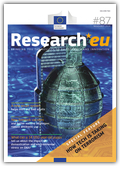 #87, November 2019 DownloadFifty percent of overall public funding for security research in the EU comes from the Horizon 2020 programme. This month’s special feature highlights the work being done by seven EU-funded projects, approaching the problem from diverse angles such as harnessing innovative technologies to identify threats, streamlining CCTV analysis and blocking the illicit use of crypto currencies.European University Association: Student-centred learning: approaches to quality assuranceAmple evidence suggests that even though student-centred learning is a topic of great interest and benefit to universities across Europe and beyond, there are widespread difficulties in addressing the concept in practice, mostly due to its broad scope.This report presents the status of student-centred learning in Europe’s universities and offers considerations for the role of quality assurance processes in ensuring that education provision is geared towards student learning and success. It also suggests an approach to student-centred learning which considers the concept a part of quality culture and reduces the widespread perception of quality assurance as a bureaucratic burden.  	DownloadEuropean University Association: Reflections on University Research Assessment: key concepts, issues and actorsThis briefing is the first step towards EUA’s commitment to raise awareness and support universities by providing an overview of the key concepts, issues and actors involved in research assessment. It provides the state of play and connects discussions among researchers, universities and other research performing organisations, research funders and policymakers.Particular attention is given to practical examples of new and innovative practices being developed and implemented. The publication is part of EUA’s broader efforts to support institutions in developing research assessment approaches that focus on quality, potential and impact, and take into account Open Science practices. DownloadEuropean University Association Study: The Role of Universities in Regional Innovation EcosystemsUniversities are moving away from linear concepts of innovation to closer co-creative approaches with external partners, which help them take on a new central role in their innovation ecosystems. This EUA study conducted by Dr. Sybille Reichert focuses on the role of universities in these innovation ecosystems by analysing the nature and changing quality of the interactions between universities, companies, governmental agencies and other public organisations in nine different European regions.The study clearly shows the role that universities and university leadership play in this multi-actor orchestration of innovation. Moreover, it looks at how universities are developing the interplay between research, education, and innovation within the institutions. DownloadResearch Assessment in the Transition to Open Science2019 EUA Open Science and Access Survey ResultsThis report provides a comprehensive and up-to-date overview of the current state of research assessment at European universities, and shows why and how institutions are reviewing their evaluation practices. Based on the results of the 2019 EUA Open Science and Open Access Survey on Research Assessment, it aims to inform and strengthen the discussion by gathering and sharing information about current and future university approaches to research assessment. DownloadCERN COURIERNov/Dec 2019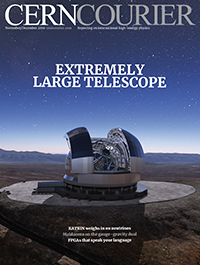 Higher Education in the Digital Era: The Current State of Transformation around the WorldIn collaboration with an Expert Advisory Committee composed of Board members and experts from around the world, International Association of Universities (IAU) undertook from November 2018 to April 2019 a large consultation process in order to collect global views on the current state of play of the digital transformation of higher education. The results of this survey are presented in a report:The report brings together views and experiences from different parts of the world, highlighting that there is no ’one size that fits all’ to digital transformation in higher education and society. “It is essential to build bridges and create mutual understanding of local as well as global challenges to determine the key principles that are pivotal to shape a meaningful, human-centred digital future, regardless of where in the world we are physically based." says Trine Jensen, IAU Manager for Technology in Higher education and author of the report.This is precisely the aim of this first stock-taking exercise for IAU in the field: to discuss the current landscape, risk of inequalities, ethical implications and ways to jointly leverage the potential of technological developments for a sustainable future. The outcomes of this report will inform a new Policy Statement that IAU is currently developing on the values that must accompany the digital transformation so that it contributes to the global common good. Read here: Higher Education in the Digital Era: The Current State of Transformation Around the World.International Association of Universities “Horizons”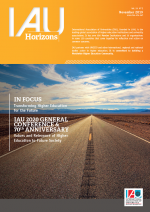 November, 2019Published twice a year, the magazine features IAU Activities, upcoming events and specific projects the IAU has undertaken; IAU Collaboration and Networking; Membership News; New Publications; and a global Calendar of Events. Each issue is also devoted to a special ’In Focus’ topic of interest and debate for the higher education community worldwide. IAU Horizons is available in English, in paper format and electronically.